                                                    Расписание внеурочной  деятельности на  2022-2023 учебного года         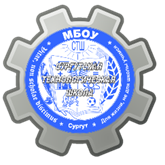 Звонки 10 А   № 31610 Б  № 22510 В  № 31210 Г  № 3019 И  № 205понедельник108.00 – 08.30понедельник208.50 – 09.20понедельник309.40 – 10.10понедельник410.30 – 11.00понедельник511.20 – 11.50понедельник612.05 – 12.35понедельник712.45 – 13.15Финансовая грамотностьФинансовая грамотностьИстокивторник108.00 – 08.30вторник208.50 – 09.20вторник309.40 – 10.10вторник410.30 – 11.00вторник511.20 – 11.50вторник612.05 – 12.35Основы инженерной деятельностиНОСЖвторник712.45 – 13.15Основы инженерной деятельности3D моделированиесреда108.00 – 08.30среда208.50 – 09.20среда309.40 – 10.10среда410.30 – 11.00среда511.20 – 11.50среда612.05 – 12.35НОСЖОсновы  предпринимательствасреда712.45 – 13.15Основы  предпринимательстваНОСЖВопросы современного обществознаниячетверг108.00 – 08.30четверг208.50 – 09.20четверг309.40 – 10.10четверг410.30 – 11.00четверг511.20 – 11.50четверг612.05 – 12.35четверг712.45 – 13.15пятница108.00 – 08.30пятница208.50 – 09.20пятница309.40 – 10.10пятница410.30 – 11.00пятница511.20 – 11.50пятница612.05 – 12.35пятница712.45 – 13.15Финансовая грамотностьФинансовая грамотность Я принимаю вызовсуббота108.00 – 08.30----суббота208.50 – 09.20суббота309.40 – 10.10суббота410.30 – 11.00суббота511.20 – 11.50Введение в инженерную графикуНОСЖсуббота612.05 – 12.35Математические основы экономикиВведение в инженерную графикуМетоды решения задач повышенной сложности по математикесуббота712.45 – 13.15Математические основы экономикиМатематические основы экономики